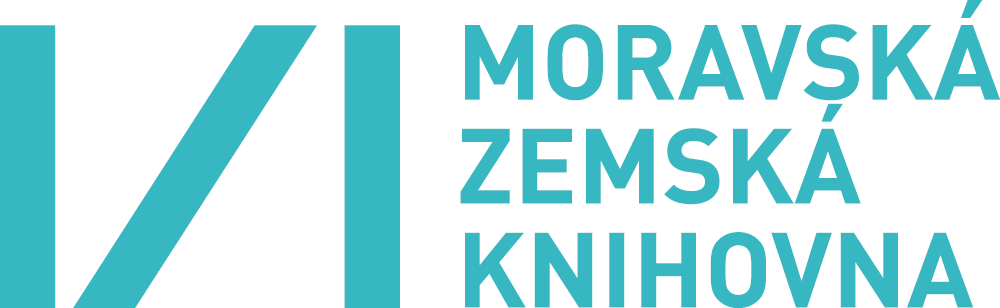 TISKOVÁ ZPRÁVAO cestách a putováníchCestopisy z historických fondů MZKVánoční výstava Moravské zemské knihovny je tentokrát věnována knihám o cestách
a putováních. Zprávy z cest do dalekých krajů z období 15. až 18. století jsou v historických fondech Moravské zemské knihovny zastoupeny opravdu bohatě, vystaven proto mohl být jen malý výběr z tohoto množství. Představena budou vedle známých děl i ta, která i přes svůj nesporný význam zatím do obecného povědomí nepatří. Výstava bude otevřena od 12. prosince 2016 do 11. února 2017, vernisáž potom proběhne 14. prosince v 17. hodin v konferenčním sále MZK.Výstava představí tři fáze vývoje cestopisu. Unikátní středověké rukopisy ukazují počátky žánru, ve kterém se mísila bájná vyprávění s poznatky nabytými během cesty. Četba či spíše poslech textů Marca Pola nebo tzv. Johna de Mandeville podněcovala představivost
a přinášela zábavu lidem ve světě plného násilím, hladu a opakujících se epidemií. Pozdně humanistické texty, reprezentované na výstavě ukázkou díla Kryštofa Haranta, tvoří mnohovrstevnatější dílo. Hlavním zdrojem pro ně byly vlastní zážitky formované ovšem znalostí bohaté odborné literatury, která významně ovlivnila autorovu práci. V cestopise je také zřejmá snaha o prokázání příslušnosti k humanistické intelektuální společnosti. Angelicus Müller, autor obsáhlého cestopisu Peregrinus in Jerusalem, rozvinul přístup, který je pozorovatelný už u Haranta. Snažil se systematizovat svět kolem sebe, vystihnout ho co nejpodrobnějším popisem a statistickými údaji. Tradiční poutnické pojetí textu je navíc prostoupeno specifickou servitskou zbožností. Srovnání obou textů umožňuje názorně pozorovat vývoj představ Evropanů o Orientu v průběhu více než jednoho století.Tři hlavní práce jsou doplněny ukázkami z mimořádně cenné knihovny humanisty
a cestovatele Hieronyma Münzera, jejíž převážná část je ve vlastnictví MZK, dále ukázkami jednotlivých typů cestopisů, resp. zpráv o cizích zemích, a v neposlední řadě také příklady knih, které autory cestopisů často inspirovaly, nebo jim byly pomůckou při putování.
S odstupem staletí totiž nahlížíme na cestopisy především jako na dokumenty o vytváření
a potvrzování stereotypních představ o cizím a vzdáleném. I díky vlivu tištěné cestopisné knihy jsou meze našich úvah o lidech, architektuře, krajině i zvířatech spojených s těmito zeměmi překvapivě velmi podobné myšlenkovému světu cestopisců minulých staletí.Název výstavy: O cestách a putováních. Cestopisy z historických fondů MZKVernisáž: 14. prosince 2016 v 17:00 Trvání výstavy: od 12. prosince 2016 do 11. února 2017
Kde: Galerie MZK, Moravská zemská knihovna v Brně, Kounicova 65a, Brno
Kurátor výstavy: Jiří Dufka, Jiri.Dufka@mzk.cz, 541 646 156/157